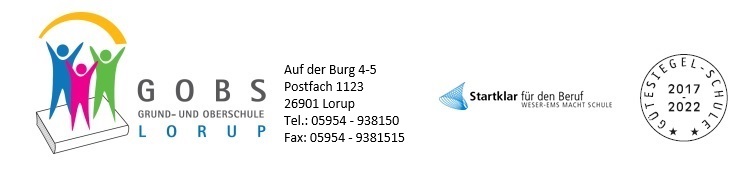 Klasse 9Sehr geehrte Eltern und Erziehungsberechtigte der zukünftigen Klassen 9,mit dem folgenden Schreiben erhalten Sie eine Auflistung der Materialien, die ihr Kind im kommenden Schuljahr 2020/2021 benötigt.In jedem Haushalt vorhandenZusätzliche Arbeitshefte etc.Allgemein1 Füllfederhalter, 1 Collegeblock kariert, 1 Collegeblock liniert, 1 Geodreieck, 1 Lineal 30 cm, 1 Radiergummi, 2 Bleistifte, Buntstifte, Klebstoff, 1 Schere, 1 ZirkelDeutsch2 DIN A4 Hefte Nr. 27, 1 Umschlag rot, 1 Schnellhefter rotEnglisch1 DIN A4 Heft liniert mit Rand Nr. 27, 1 Umschlag lila, 1 Schnellhefter lila Mathematik2 DIN A4 Hefte Nr. 26, 1 blauer Umschlag, 1 Schnellhefter blauMathematik ab Kl. 5Heft für Regeln, DIN A5, kariertErdkunde1 Schnellhefter braunGeschichte1 Schnellhefter grauBiologie1 Schnellhefter grünPhysik1 Schnellhefter schwarzPolitik1 Schnellhefter gelbChemie1 Schnellhefter weißMusik1 Schnellhefter orangeWirtschaft1 Schnellhefter blauReligion1 Schnellhefter lilaKunst1 -Farbkasten (12 Farben), 1 Borstenpinsel Nr. 8,1 Haarpinsel mittelfein, 1 Zeichenblock DIN A3, 1 SammelmappeFranzösisch1 Schnellhefter weiß,  1 Regelheft (schon aus Jahrgang 6 vorhanden)1 DIN A4 Heft liniert Nr. 27, VokabelheftSchulwörterbuch Englisch ( spätestens ab Kl. 8 )978-3-468-13309-1Duden – Deutsche Rechtschreibung (möglichst neueste Ausgabe)Bibel (AT-NT) Einheitsübersetzung (nur bei Religionsunterricht)ISBNLernbox; Lernmethoden + Arbeitstechniken (in Klasse 6 bereits angeschafft)978-3-12-011230-3Arbeitsheft zu deutsch.kombi plus 9, Klett978-3-12-313435-7Englisch G- Kurs: Blue Line 5 Workbook mit Audio CD978-3-12-548885-4Englisch E- Kurs:  Red Line 5 Workbook mit Audio CD978-3-12-548785-7Westermann Mathematik+ Arbeitsheft 9 G-Kurs 978-3-14-123603-3Westermann Mathematik+ Arbeitsheft 9 E-Kurs978-3-14-123581-4Tous ensemble 4 Cahier d’activités mit MP3-CD und Vokabeltrainer978-3-12-623637-9